                       Guía de autoaprendizaje N° 8 Educación Física y Salud2° BásicoNombre____________________________________________ Curso_______ Fecha_____Habilidades Motrices Básicas (OA1)Encierra en un círculo de color rojo las imágenes que corresponden a la habilidad motriz de Manipulación.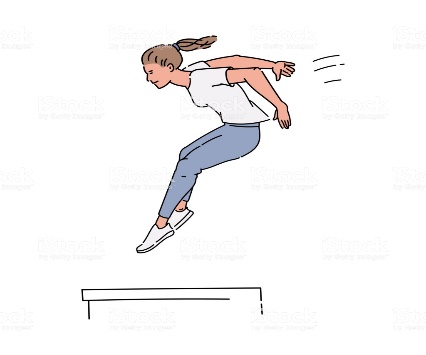 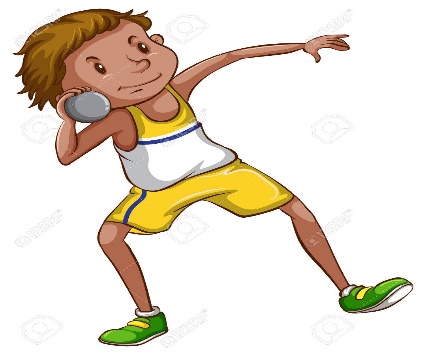 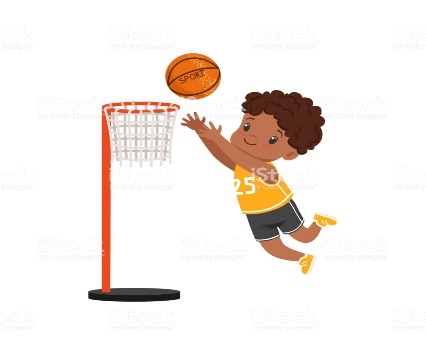 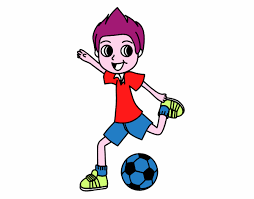 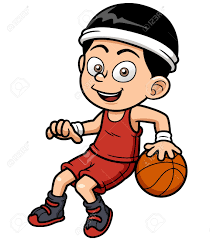 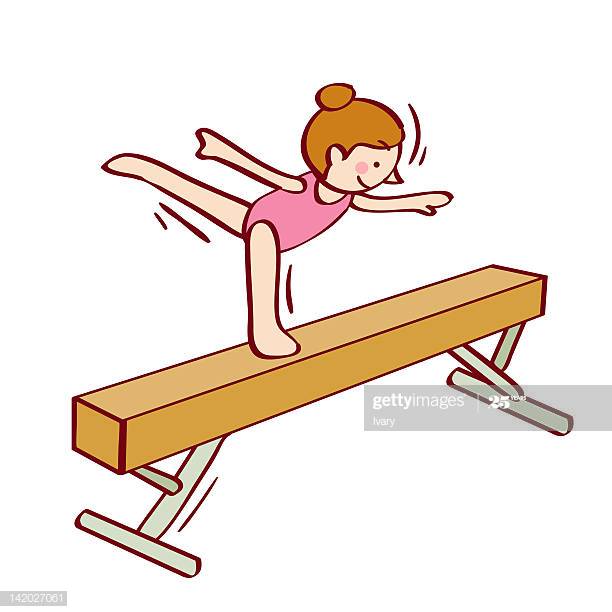 Con la ayuda de tu familia, completa las siguientes oraciones con las palabras de los recuadros.Cuando queremos anotar un punto en el basquetbol debemos _______________ el balón hacia la canasta.Para poder dar un pase a mi compañero en futbol debo ________________ el balón.Cuando jugamos y un compañero me lanza el balón, yo lo debo _______________.Une con una línea según corresponda: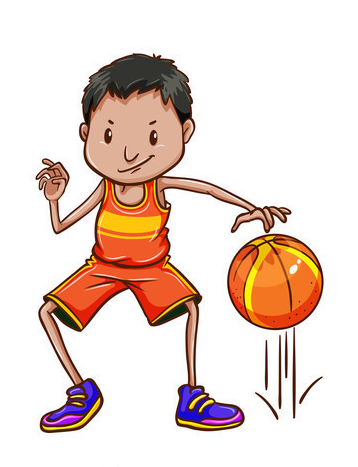 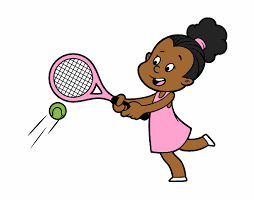 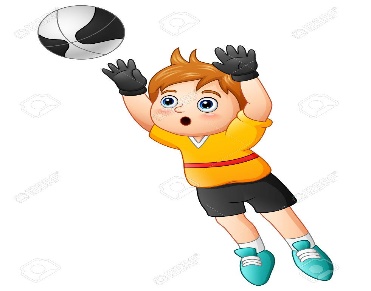 Observa el siguiente video, https://www.youtube.com/watch?v=yJPo9j0BI9o ejecuta los ejercicios y dibuja tu propio circuito de Manipulación de tres estaciones.Responde con una (V) si es verdadero o con una (F) si es Falso._____  Caminar es una habilidad motriz de Manipulación._____  Lanzar, atrapar, chutear y botear son ejemplos de Manipulación._____  La Manipulación se relaciona al desplazamiento de nuestro cuerpo._____  Cuando jugamos a dar pases se utiliza la habilidad motriz de Manipulación.Escribe las dos acciones de Manipulación que se observan en la imagen.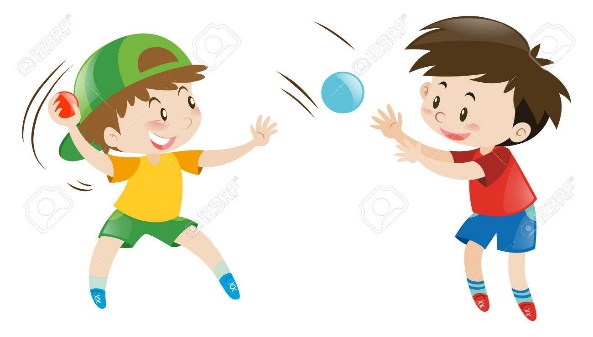 Resuelve el siguiente crucigrama: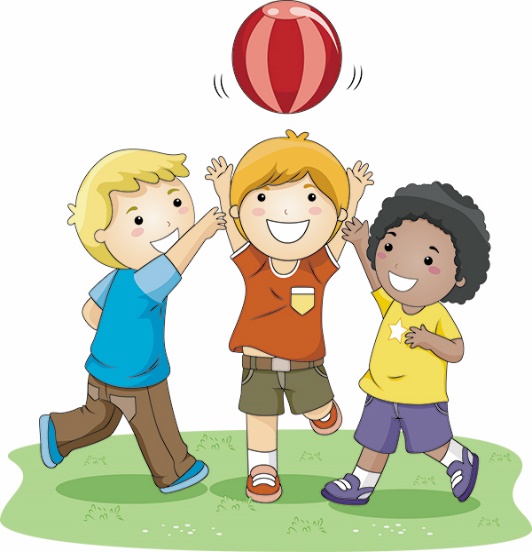 